Comunicato stampa 

25 – 30 ottobre | Sala Grande A spasso con Daisy di Alfred Uhryadattamento Mario Scalettaregia Guglielmo Ferrocon Milena Vukotic, Maximilian Nisi, Salvatore Marinomusiche Massimiliano Pacecostumi Graziella Perascene Fabiana Di Marcoproduzione Associazione culturale spettacoli teatrali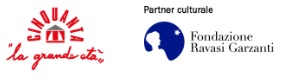 Durata: 2 oreLa bravissima Milena Vukotic dà vita all’anziana Daisy in una storia delicata e divertente capace di raccontare con umorismo un tema complesso come quello del razzismo nell’America del dopoguerra. 
Scritta da Alfred Uhry, ha vinto il Premio Pulitzer per la Drammaturgia nel 1988. 
L’anno successivo l’adattamento cinematografico con Morgan Freeman e Jessica Tandy si è poi aggiudicato quattro Oscar e molti altri premi. 
Daisy, anziana maestra in pensione, è una ricca signora ebrea che vuole apparire povera; una donna dal piglio forte: ironica, diretta, scontrosa, capricciosa, avara. È vitale e indipendente nonostante l’età ed è assolutamente maldisposta verso la decisione presa dal figlio Boolie - nel tentativo di arginare la rischiosa smania d’indipendenza della madre - di assumerle un autista. Daisy non vuole in casa qualcuno che tocchi le sue cose, che la privi del gusto di guidare, che la faccia vedere in giro accompagnata da uno chauffeur come fosse una donna ricca. 
Per fortuna Hoke, l’autista di colore affezionato e analfabeta è paziente e capace di sopportare tutte le stranezze della vecchia signora e di rimanere dignitosamente in disparte. 
Poi, giorno dopo giorno, la diffidenza iniziale lascia il posto a un rapporto fatto di battibecchi e battute pungenti che cela in realtà un affetto profondo. In fondo, A spasso con Daisy non è che questo: la storia di un’amicizia profonda nata nonostante i pregiudizi e le classi sociali. Emozionarsi non è mai stato così divertente.ORARI 
martedì 25 ottobre h 20:00; mercoledì 26 ottobre h 19:45; giovedì 27 ottobre h 21:00; venerdì 28 ottobre h 19:45; sabato 29 ottobre h 15:30; sabato 29 ottobre h 19:45; domenica 30 ottobre h 16:15PREZZI PRIMO SETTORE (file A–I)
intero 38€
SECONDO SETTORE (file L–R)
intero 28€; under26/over65 18€; convenzioni 21€
TERZO SETTORE (file S–ZZ)
intero 18€; under26/over65 18€; convenzioni 18€
_______________________Tutti i prezzi non includono i diritti di prevendita.
Info e biglietteriaBiglietteria
via Pier Lombardo 14
02 59995206
biglietteria@teatrofrancoparenti.itUfficio Stampa
Francesco Malcangio
Teatro Franco Parenti
Via Vasari,15 - 20135 - Milano
Mob. 346 417 91 36 http://www.teatrofrancoparenti.it
